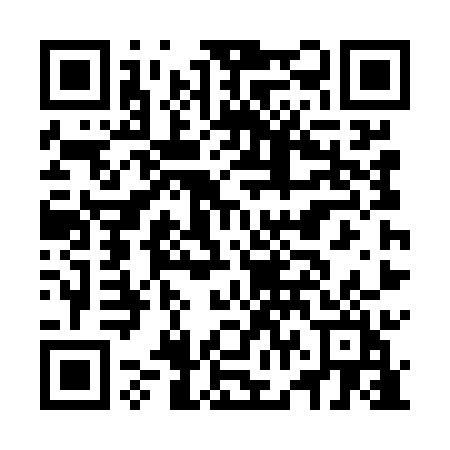 Prayer times for Kolonia Janowice, PolandMon 1 Apr 2024 - Tue 30 Apr 2024High Latitude Method: Angle Based RulePrayer Calculation Method: Muslim World LeagueAsar Calculation Method: HanafiPrayer times provided by https://www.salahtimes.comDateDayFajrSunriseDhuhrAsrMaghribIsha1Mon4:066:0412:335:007:038:532Tue4:036:0212:335:017:048:563Wed4:005:5912:325:027:068:584Thu3:575:5712:325:047:089:005Fri3:555:5512:325:057:099:026Sat3:525:5312:315:067:119:047Sun3:495:5012:315:077:139:078Mon3:465:4812:315:087:149:099Tue3:435:4612:315:097:169:1110Wed3:405:4412:305:117:189:1411Thu3:375:4212:305:127:199:1612Fri3:345:4012:305:137:219:1813Sat3:315:3712:295:147:239:2114Sun3:285:3512:295:157:249:2315Mon3:255:3312:295:167:269:2616Tue3:225:3112:295:177:289:2817Wed3:195:2912:295:187:299:3118Thu3:165:2712:285:197:319:3319Fri3:135:2512:285:217:339:3620Sat3:105:2312:285:227:349:3821Sun3:065:2112:285:237:369:4122Mon3:035:1812:285:247:379:4423Tue3:005:1612:275:257:399:4624Wed2:575:1412:275:267:419:4925Thu2:535:1212:275:277:429:5226Fri2:505:1012:275:287:449:5527Sat2:475:0912:275:297:469:5828Sun2:435:0712:275:307:4710:0029Mon2:405:0512:265:317:4910:0330Tue2:375:0312:265:327:5110:06